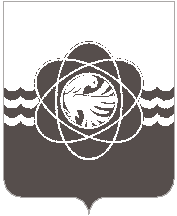 46 сессии четвёртого созываот 28.11.2017  № 375Рассмотрев обращение Администрации муниципального образования  «город Десногорск» Смоленской области от 13.11.2017 №5558,  в соответствии со ст.26 Устава муниципального образования «город Десногорск» Смоленской области, п.2.3 Положения о порядке владения, пользования и распоряжения муниципальным имуществом муниципального образования «город Десногорск» Смоленской области, учитывая рекомендации постоянной депутатской комиссии планово-бюджетной, по налогам, финансам и инвестиционной деятельности,  Десногорский городской СоветР Е Ш И Л:1. Передать в федеральную собственность Смоленской области объект недвижимого имущества, находящегося в муниципальной собственности муниципального образования «город Десногорск» Смоленской области:- Нежилое помещение, назначение: нежилое, площадь 304,1 кв.м., этаж: 1, адрес (местонахождение) объекта: Российская Федерация, Смоленская обл., г. Десногорск, микрорайон 1-й, д. 12А.	2. Настоящее решение вступает в силу с момента опубликования в газете «Десна».О передаче в федеральную  собственность объекта недвижимого имущества, находящегося в муниципальной собственности муниципального образования «город Десногорск» Смоленской областиИ.о. ПредседателяДесногорского городского Совета            С.А.ГайдайчукГлава     муниципального     образования «город Десногорск» Смоленской области                                       А.Н. Шубин